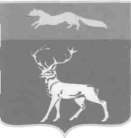              АДМИНИСТРАЦИЯ  МУНИЦИПАЛЬНОГО ОБРАЗОВАНИЯ          БУЗУЛУКСКИЙ РАЙОН     ОРЕНБУРГСКОЙ ОБЛАСТИ              ПОСТАНОВЛЕНИЕ          _____________ № ______                           г. БузулукВ соответствии с Федеральным  законом Российской Федерации от 06.10.2003 № 131-ФЗ «Об общих принципах организации местного самоуправления в Российской Федерации», Федеральным  законом Российской Федерации от 17.07.1999 № 178-ФЗ «О государственной социальной помощи» (с изменениями и дополнениями), постановлением администрации Бузулукского района от 12.12.2022 № 1271-п «Об утверждении порядка разработки, реализации и оценки эффективности муниципальных программ Бузулукского района», постановлением администрации Бузулукского района от 12.12.2022  № 1270-п «Об утверждении перечня муниципальных программ Бузулукского района на 2023 год» и руководствуясь статьей 24 Устава муниципального образования Бузулукский районп о с т а н о в л я ю:1. Утвердить муниципальную программу «Защитник Отечества» согласно приложению        2. Признать утратившим силу постановление администрации Бузулукского района от 17.12.2018 № 1516-п «Об утверждении муниципальной программы «Защитник Отечества», постановление администрации Бузулукского района от 23.03.2022 № 219-п «О внесении изменений в постановление администрации Бузулукского района, постановление администрации Бузулукского района от  05.04.2021 № 245-п -п «О внесении изменений в постановление администрации Бузулукского района, постановление администрации Бузулукского района от 27.01.2020 г. № 49-п «О внесении изменений в постановление администрации Бузулукского района, постановление администрации Бузулукского района от 17.09.2019 № 857-п «О внесении изменений в постановление администрации Бузулукского района.3. Настоящее постановление вступает в силу после официального опубликования в газете «Российская провинция», но не ранее 01.01.2023 года и подлежит официальному опубликованию на правовом интернет – портале Бузулукского района.4.Настоящее постановление подлежит включению в областной регистр муниципальных нормативных правовых актов.5. Контроль за исполнением настоящего постановления возложить на заместителя главы администрации района по социальным  вопросам. Глава района                                                                                    Н.А. БантюковРазослано: в дело, Л.Ю. Кальниковой, счетной палате, финансовому управлению, МКУ Бузулукского района «Центр бюджетного учета и отчетности», отделу экономики, Бузулукской межрайонной прокуратуре.Муниципальная программа«Защитник Отечества»ПАСПОРТмуниципальной программы«Защитник Отечества»(далее – Программа, муниципальная программа)Стратегические приоритеты развития муниципальной программыВ тексте Программы используются следующие понятия:защитники Отечества - ветераны Великой Отечественной войны, военнослужащие, сотрудники органов внутренних дел, федеральной службы безопасности, государственной противопожарной службы и уголовно – исполнительной системы, в чьи обязанности входит защита Отечества и его интересов, жизни граждан;участники боевых действий - военнослужащие, сотрудники органов внутренних дел и государственной безопасности, принимавшие участие в боевых действиях в Республике Афганистан, Чеченской Республике, других локальных военных конфликта;ветераны подразделений особого риска-военнослужащие, принимавшие участие в создании и испытаниях ядерного оружия.трудная жизненная ситуация - ситуация, объективно нарушающая жизнедеятельность гражданина, которую он не может преодолеть самостоятельно, и требующая оказания экстренных, оперативных видов помощи. Основная цель – повышение качества жизни вдов участников Великой Отечественной войны, бывших узников нацистских концлагерей, тюрем и гетто, матерей погибших военнослужащих, инвалидов военно-боевых действий;  героев Социалистического труда и Почетных граждан района. Основные задачи – адресная материальная помощь ветеранам Великой Отечественной войны, ветеранам боевых действий, находящихся в трудной жизненной ситуации, медицинское и диспансерное наблюдение, решение проблем жизнеустройства; проведение праздничных мероприятий. Актуальность проблемы определяется преклонным возрастом ветеранов Великой отечественной войны, ограниченной способностью себя обслуживать, имеющимися жизненными проблемами; ростом численности и низкой степенью жизнеобеспечения пострадавших при исполнении служебных обязанностей, что вызывает необходимость их социального сопровождения (профессиональная подготовка, адресная материальная помощь и т.д.); сложным материальным положением большинства семей погибших защитников Отечества. Администрация Бузулукского района обеспечивает передачу в Единую государственную информационную систему социального обеспечения информации о предоставляемых мерах социальной защиты (поддержки). Размещение указанной информации в Единой государственной  информационной системе социального обеспечения осуществляется в соответствии с Федеральным  законом Российской Федерации от 17.07.1999 г. № 178-ФЗ «О государственной социальной помощи».	Для достижения ожидаемых результатов необходимо реализовать мероприятия, запланированные данной программой.Показатели муниципальной программыПоказатели муниципальной программы представлены в приложении № 1 к Программе. 4. Структура муниципальной ПрограммыСтруктура муниципальной программы представлена в приложении № 2                      к Программе.Финансовое обеспечение муниципальной программы                                Бузулукского районаФинансовое обеспечение муниципальной программы Бузулукского района приведено в приложении № 3 к Программе.Показатели муниципальной программыСтруктура муниципальной программыФинансовое обеспечение муниципальной программы Бузулукского района        (тыс. рублей)Приложение к постановлению администрации Бузулукского района      от  ___________ № _____Ответственный исполнитель ПрограммыАдминистрация  муниципального образования Бузулукский район в лице ведущего специалиста по социальным вопросамСоисполнители Программы- отдел образования администрации района; - отдел культуры администрации районаУчастники ПрограммыОтдел образования администрации Бузулукского района, отдел культуры администрации Бузулукского района,  Финансовое управление администрации Бузулукского района (далее - Финансовое управление).Период реализации Программы2023-2030 годыЦель ПрограммыПовышение  уровня и качества жизни защитников ОтечестваЗадачи ПрограммыПроведение мероприятий к годовщине Победы в Великой Отечественной войне: единовременные выплаты инвалидам и участникам Отечественной войны, вдовам погибших (умерших) участников Великой Отечественной войне, жителям блокадного Ленинграда, несовершеннолетним узникам нацистских концлагерей, тюрем и гетто.     2.Оказание материальной помощи к памятным датам: в день вывода Советских войск из Афганистана – матерям погибших военнослужащих, инвалидам военно-боевых действий; участникам подразделения особого риска; участникам ликвидации аварии на Чернобыльской АЭС; героям Социалистического Труда, в связи с днем героев Отечества, чествование Почетных граждан района.Объем бюджетных ассигнований Программы, в том числе по годам реализацииОбъем финансирования Программы составляет - 1 712,0 тыс. руб.Финансирование осуществляется за счет средств местного бюджета, в том числе по годам:2023 год – 214,0 тыс. рублей2024 год – 214,0 тыс. рублей2025 год – 214,0 тыс. рублей2026 год – 214,0 тыс. рублей2027 год – 214,0  тыс. рублей2028 год – 214,0  тыс. рублей2029 год – 214,0 тыс. рублей2030 год – 214,0 тыс. рублей.Приложение № 1к муниципальной программе «Защитник отечества»                                          ______________ № _____№ п/пНаименованиепоказателя(индикатора)Единица измеренияБазовое значениеЗначение показателя (индикатора)Значение показателя (индикатора)Значение показателя (индикатора)Значение показателя (индикатора)Значение показателя (индикатора)Значение показателя (индикатора)Значение показателя (индикатора)Значение показателя (индикатора)ДокументОтветственный за достижение показателя№ п/пНаименованиепоказателя(индикатора)Единица измеренияБазовое значение2023 год2024 год2025 год2026 год2027 год2028 год2029 год2030 годДокументОтветственный за достижение показателя123456789101112ДокументОтветственный за достижение показателяМуниципальная программа Комплекс процессных мероприятий «Обеспечение качества жизни защитников Отечества»Муниципальная программа Комплекс процессных мероприятий «Обеспечение качества жизни защитников Отечества»Муниципальная программа Комплекс процессных мероприятий «Обеспечение качества жизни защитников Отечества»Муниципальная программа Комплекс процессных мероприятий «Обеспечение качества жизни защитников Отечества»Муниципальная программа Комплекс процессных мероприятий «Обеспечение качества жизни защитников Отечества»Муниципальная программа Комплекс процессных мероприятий «Обеспечение качества жизни защитников Отечества»Муниципальная программа Комплекс процессных мероприятий «Обеспечение качества жизни защитников Отечества»Муниципальная программа Комплекс процессных мероприятий «Обеспечение качества жизни защитников Отечества»Муниципальная программа Комплекс процессных мероприятий «Обеспечение качества жизни защитников Отечества»Муниципальная программа Комплекс процессных мероприятий «Обеспечение качества жизни защитников Отечества»Муниципальная программа Комплекс процессных мероприятий «Обеспечение качества жизни защитников Отечества»Муниципальная программа Комплекс процессных мероприятий «Обеспечение качества жизни защитников Отечества»1Проведение районного праздника, приуроченного ко Дню Победы советского народа в ВОВ 1941-1945 годов%100%100%100%100%100%100%100%100%100%Администрация  муниципального образования Бузулукский район в лице ведущего специалиста по социальным вопросам2.Единовременная выплата ко дню вывода советских войск  из республики Афганистан матерям погибших военнослужащих при исполнении воинских обязанностейчеловек777777777Администрация  муниципального образования Бузулукский район в лице ведущего специалиста по социальным вопросам3.Единовременная выплата ко дню вывода советских войск  из республики Афганистан инвалидам ВБД человек444444444Администрация  муниципального образования Бузулукский район в лице ведущего специалиста по социальным вопросам4.Единовременная выплата к памятным датам участникам ликвидации аварии на Чернобыльской АЭС человек121212121212121212Администрация  муниципального образования Бузулукский район в лице ведущего специалиста по социальным вопросам5.Материальная помощь к памятным датам героям социалистического труда в связи с Днем Героев Отечествачеловек422222222Администрация  муниципального образования Бузулукский район в лице ведущего специалиста по социальным вопросам6.Чествование Почетных граждан Бузулукского районачеловек01616161616161616Администрация  муниципального образования Бузулукский район в лице ведущего специалиста по социальным вопросамПриложение № 2к муниципальной программе «Защитник отечества»                                          ______________ № _____№ п/пЗадачи структурного элементаКраткое описание ожидаемых эффектов от реализации задачи структурного элементаСвязь с показателями1234Комплекс процессных мероприятий «Обеспечение качества жизни защитников Отечества»Комплекс процессных мероприятий «Обеспечение качества жизни защитников Отечества»Комплекс процессных мероприятий «Обеспечение качества жизни защитников Отечества»Комплекс процессных мероприятий «Обеспечение качества жизни защитников Отечества»Администрация  муниципального образования Бузулукский район (ведущий специалист по социальным вопросам)Администрация  муниципального образования Бузулукский район (ведущий специалист по социальным вопросам)Администрация  муниципального образования Бузулукский район (ведущий специалист по социальным вопросам)Администрация  муниципального образования Бузулукский район (ведущий специалист по социальным вопросам)1Проведение районного праздника, приуроченного ко Дню Победы советского народа в ВОВ 1941-1945 годовПовышение  уровня и качества жизни ветеранов Великой Отечественной войны, вдов участников Великой Отечественной войны, бывших узников нацистских концлагерей, тюрем и гетто, с учетом современной социально – экономической ситуации;  усиление межведомственного взаимодействия по решению социальных проблем ветеранов и членов их семей.Проведение районного праздника, приуроченного ко Дню Победы советского народа в ВОВ 1941-1945 гг.2Единовременная выплата ко дню вывода советских войск  из республики Афганистан матерям погибших военнослужащих при исполнении воинских обязанностейПовышение уровня и качества жизни матерей погибших военнослужащих при исполнении воинских обязанностей, инвалидов военно-боевых действий;  ветеранов подразделений особого риска с учетом современной социально – экономической ситуации;  усиление межведомственного взаимодействия по решению социальных проблем ветеранов и членов их семейЕдиновременная выплата ко дню вывода советских войск  из республики Афганистан матерям погибших военнослужащих при исполнении воинских обязанностей3Единовременная выплата ко дню вывода советских войск  из республики Афганистан инвалидам ВБД Повышение уровня и качества жизни матерей погибших военнослужащих при исполнении воинских обязанностей, инвалидов военно-боевых действий;  ветеранов подразделений особого риска с учетом современной социально – экономической ситуации;  усиление межведомственного взаимодействия по решению социальных проблем ветеранов и членов их семей.Единовременная выплата ко дню вывода советских войск из республики Афганистан инвалидам ВБДЕдиновременная выплата к памятным датам участникам ликвидации аварии на Чернобыльской АЭС Повышение уровня и качества жизни ветеранов подразделений особого риска, почетных граждан района и героев социалистического труда с учетом современной социально – экономической ситуации;  усиление межведомственного взаимодействия по решению социальных проблем ветеранов и членов их семей.Единовременная выплата к памятным датам участникам ликвидации аварии на Чернобыльской АЭСМатериальная помощь к памятным датам героям социалистического труда в связи с Днем Героев ОтечестваПовышение уровня и качества жизни ветеранов подразделений особого риска, почетных граждан района и героев социалистического труда с учетом современной социально – экономической ситуации;  усиление межведомственного взаимодействия по решению социальных проблем ветеранов и членов их семей.Материальная помощь к памятным датам героям социалистического труда в связи с Днем Героев ОтечестваЧествование Почетных граждан Бузулукского районаПовышение уровня и качества жизни ветеранов подразделений особого риска, почетных граждан района и героев социалистического труда с учетом современной социально – экономической ситуации;  усиление межведомственного взаимодействия по решению социальных проблем ветеранов и членов их семей.Чествование Почетных граждан Бузулукского районаПриложение № 3к муниципальной программе «Защитник отечества»                                          ______________ № _____№ п/пНаименование муниципальной программы, структурного элементаГлавный распорядитель бюджетных средств (ответственный исполнитель, соисполнитель, участник)Код бюджетной классификацииКод бюджетной классификацииОбъем бюджетных ассигнованийОбъем бюджетных ассигнованийОбъем бюджетных ассигнованийОбъем бюджетных ассигнованийОбъем бюджетных ассигнованийОбъем бюджетных ассигнованийОбъем бюджетных ассигнованийОбъем бюджетных ассигнованийОбъем бюджетных ассигнований№ п/пНаименование муниципальной программы, структурного элементаГлавный распорядитель бюджетных средств (ответственный исполнитель, соисполнитель, участник)ГРБСЦСР2023год2024 год2025 год 2026год2027год2028 год 2029 год2030 годВсего12345678910111213141.Муниципальная программа«Защитник Отечества»Всего, в том числе:5010340195090244226214,0214,0214,0214,0214,0214,0214,0214,01712,01.Муниципальная программа«Защитник Отечества»Администрация Бузулукского района5010340195090244226214,0214,0214,0214,0214,0214,0214,0214,01712,02.Комплекс процессных мероприятий «Обеспечение качества жизни защитников Отечества»Всего5010340195090244226214,0214,0214,0214,0214,0214,0214,0214,01712,02.Комплекс процессных мероприятий «Обеспечение качества жизни защитников Отечества»Администрация Бузулукского района5010340195090244226214,0214,0214,0214,0214,0214,0214,0214,01712,0Проведение районного праздника, приуроченного ко Дню Победы советского народа в ВОВ 1941-1945 годовАдминистрация Бузулукского района5010340195090244226107,0107,0107,0107,0107,0107,0107,0107,0856,0Единовременная выплата ко дню вывода советских войск  из республики Афганистан матерям погибших военнослужащих при исполнении воинских обязанностейАдминистрация Бузулукского района501034019509036029635,035,035,035,035,035,035,035,0280,0Единовременная выплата ко дню вывода советских войск  из республики Афганистан инвалидам ВБД Администрация Бузулукского района501034019509036029613,013,013,013,013,013,013,013,0104,0Единовременная выплата к памятным датам участникам ликвидации аварии на Чернобыльской АЭС Администрация Бузулукского района501034019509036029624,024,024,024,024,024,024,024,0192,0Материальная помощь к памятным датам героям социалистического труда в связи с Днем Героев ОтечестваАдминистрация Бузулукского района50103401950903602963,03,03,03,03,03,03,03,024,0Чествование Почетных граждан Бузулукского районаАдминистрация Бузулукского района501034019509036029632,032,032,032,032,032,032,032,0256,0